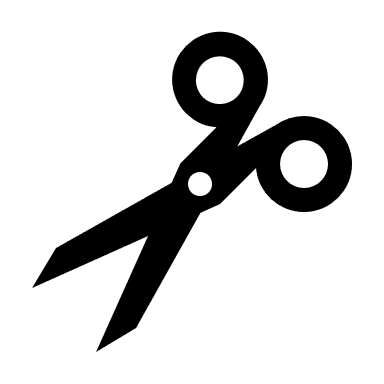 	37 + 12        60 − 1149 + 25        47 + 277 × 8        29 + 2662 − 18         58 − 1581  9        66 − 575 × 8        7 × 620  5        12  44 × 9        6 × 67 + 12        20 − 15 + 6         8 + 32 × 5        2 + 915 − 5        13 − 220  5        10 − 63 × 4        5 × 310  5        6  21 × 8        2 × 4